DEPARTMENT OF HISTORYGOVERNMENT DEGREE COLLEGEYELLANDUCourses offeredAt present the following combinations are offered in this college with HISTORY as one of the subjects.STAFF LISTLIST OF THE TEACHING STAFFBIO-DATAName:				G Sekhar		Designation:			           Lecturer in HistoryPlace of Working:		            YellanduEducational Qualification:	 M.A, M.Phil (Ph.D.), APSETDate of Appointment:	             21.08.2006Professional Experience:   18 Years of Teaching Experience.Presently Working as Lecturer in History at Government Degree College, Yellandu from 04.12.2014 to till date.Worked as Lecturer in History at Government Degree College(M),Adilabad from 2006 to 2012.Worked as Junior Lecturer in History at Government Junior College, Jainoor, Adilabad (Dt)  from 2004 to 2006.Worked as Lecturer in History at APTWRJC (B)  Lal Tekdi, Utnoor, Adilabad from 2003 to 2004Academic Qualifications : Currently doing Ph.D in History from Kakatiya University from 2009.Topic :  “Diplomatic Relations under The Vijaya Nagara Empire.”M.Phil in History from Kaktiya Universty       Topic : Occupations during The Kakatiya Period.Qualified in History AP SET, July 2012.M.A in History from University College, Kakatiya University, in 2003.  FDP, Seminars, Workshop & Training Programmes Attended:Participated in Faculty Development Program in “Hurdles and Solutions in Research Avenues” Conducted by TARA Govt. Degree College(A), Sangareddy, in 2020.Participated in Faculty Development Program in “ICT Tools” Conducted by Priya Darshini Degree College, Khammam in 2020.Participated in Two week online Faculty Development Program on “Skill Development and Competency Enhancement for College Teachers” Conducted by Govt. Degree College, Parkal.Participated in online Faculty Development Program in “Applications of Mathematics in Engineering  ” KPRIET, Coimbatore, Tamilnadu in 2020.Participated in One week International Faculty Development Program in “Digital Learning in Higher Education” Conducted by Govt. Degree College, Ramannapet, in 2020.Participated in Faculty Development Program in “ Electronic Resources for Teaching, Learning and Research ” Conducted by Shri S.R. Kanthi Arts,Commerce,& Science  College, Mudhol, Karnataka  , in 2020.Participated in National Seminar on “Social, Cultural, Political Dynamics of Telangana State (From Earliest times to 1324 A.D. )” Sponsored by Indian Council of Historical Research, New Delhi and Conducted by University PG College, Subedari, Hanmakonda in 2015.Participated in “35th Annual Session of SOUTH INDIAN HISTORY CONGRESS” organized by Department of History & Tourism Management, Kakatiya University, in 2015.Participated in “39th Annual Session of ANDHRA PRADESH HISTORY CONGRESS” organized by Sri Potti Sree Ramulu Telugu University, Srisailam in 2015.ProgrammeGroupMediumCombinationsB.A I, II, IIIH.E.PTelugu&EnglishHistoryEconomicsPolitical ScienceB.A I, II, IIIH.E.CAEnglishHistoryEconomicsComputer ApplicationsS. NoNameDesignationQualificationTeaching Experience(Year)1G SekharLecturerM.A, M.Phil.,(Ph.D.) APSET13(Years at UG Level)2(Years at Intermediate level)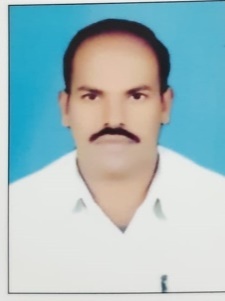 